FORMULARIO DE INSCRIPCIÓNCurso Introducción a Aspen Plus (Noviembre 2019)DATOS PERSONALESApellidos      Nombre1      			Fecha de nacimiento1     N.I.F1      				Correo electrónico1      				Móvil      	Estudiante de Título, Grado o Máster1Titulación:      Universidad:      Titulado, Graduado1Titulación:      Universidad:      FORMA DE PAGOD/Dña.      	con N.I.F      	, autoriza a la Asociación Madrileña de Ingenieros Químicos (AMIQ), que cargue en la cuenta de código (IBAN + 20 dígitos): ES    /      /      /     /      la cantidad de 20 euros en concepto de “Inscripción al Curso de Introducción a Aspen Plus”.Y para que conste a los efectos oportunos firma el presente documento en         a     de              de 20     .							Fdo:       	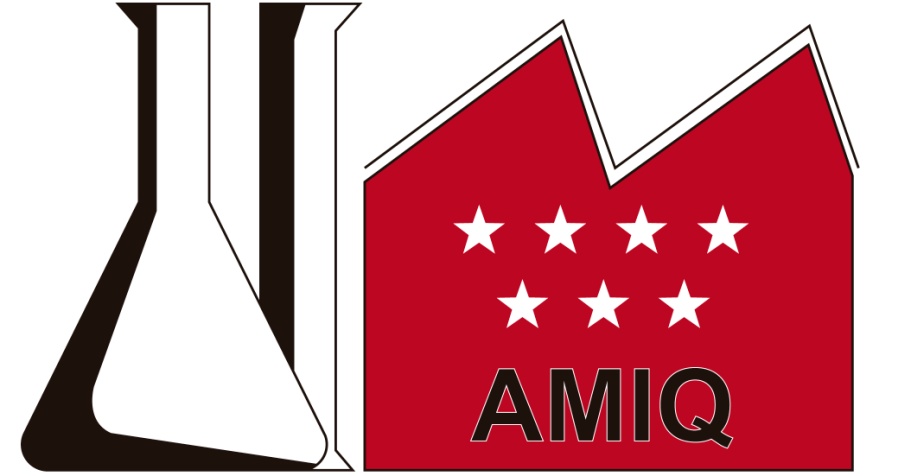 Asociación Madrileña de Ingenieros QuímicosFacultad Ciencias Químicas. Departamento Ingeniería Química. Universidad Complutense de Madrid.1ª Planta, Edificio A, Despacho QA-106Avda. Complutense s/n, 28040 Madrid.Tfno: 91 394 85 11 / 91 394 46 45   Email: secretaria@amiqweb.es